請至【南華大學 教務處】下載最新表單路徑:【南華大學 首頁】→【行政支援】→【教務處-[下載專區] -[註冊及課務組]】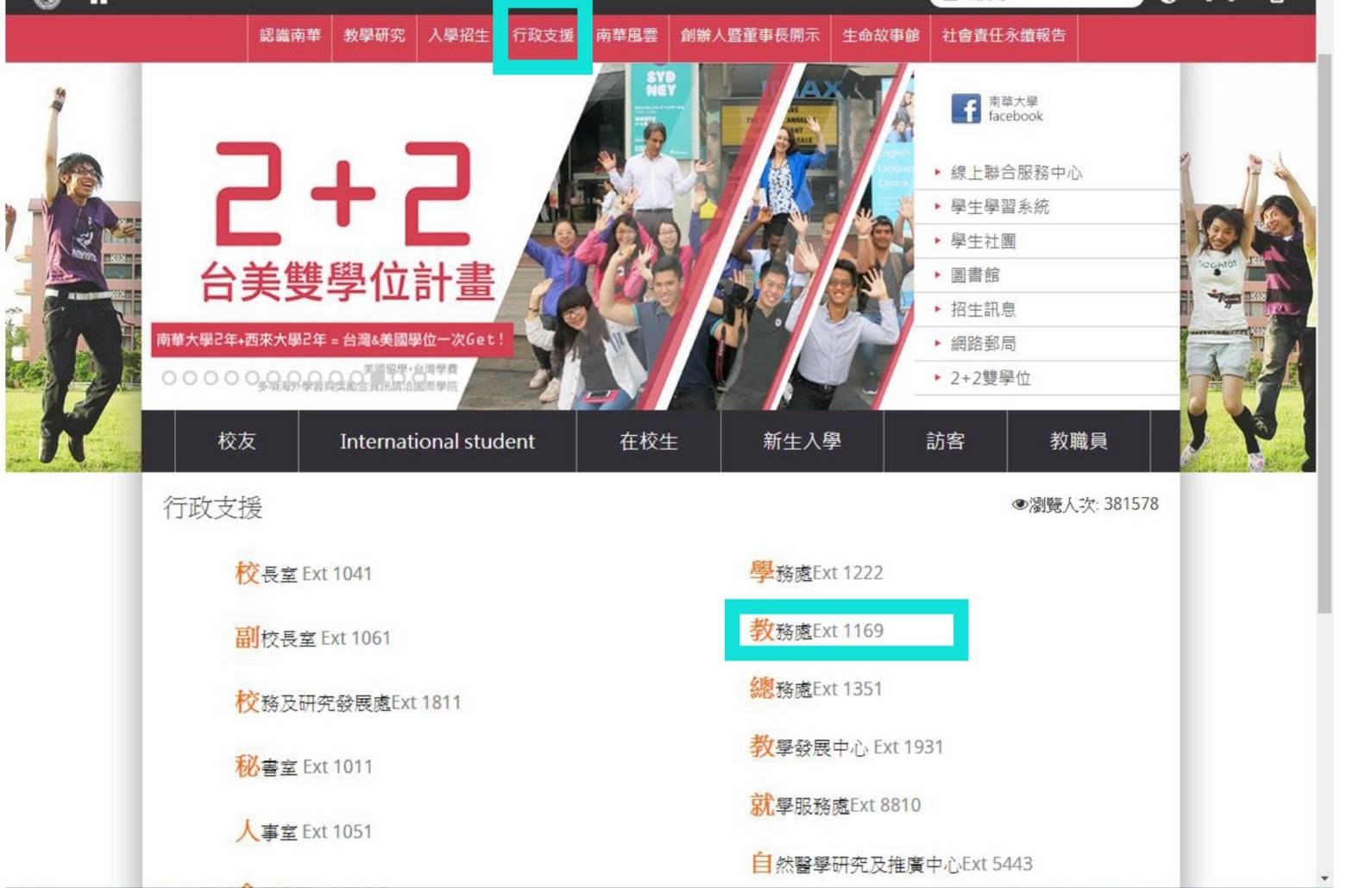 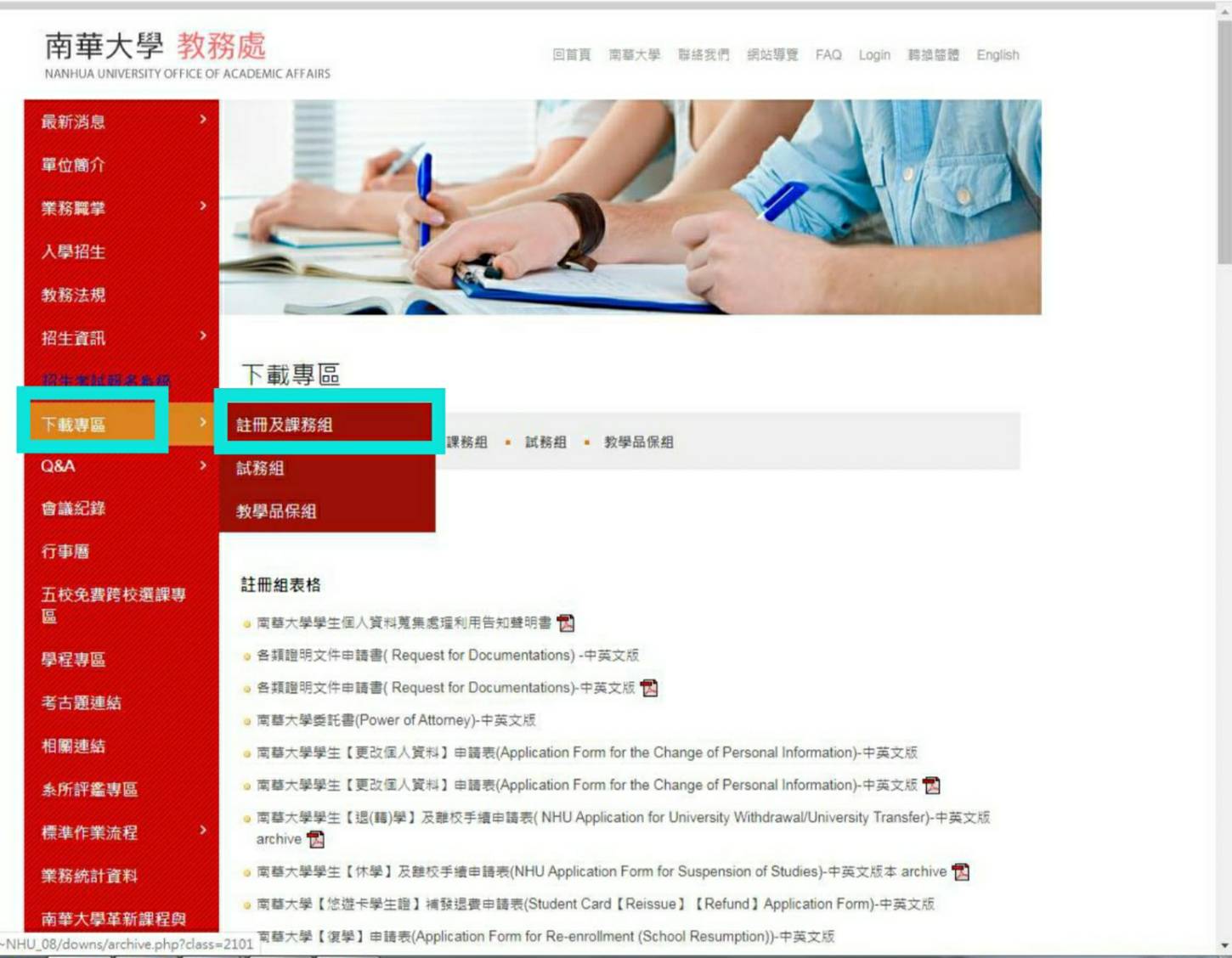 